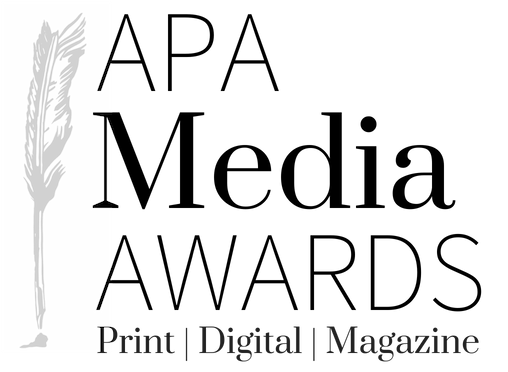 For release:	Saturday, June 29, 2019Contact:	Jaclyn Langan                            	(205) 871-7737APA Media Awards Advertising Contest Winners AnnouncedBirmingham, AL (June 29, 2019) – Winners of the 2019 Alabama Press Association Media Awards were announced by Dee Ann Campbell, chairman of the AMA Contest Committee. This year, 90 publications submitted 3,394 entries in the annual contest. The Illinois Press Association membership judged the entries.The awards were presented on Saturday, June 29 at the 2019 APA Summer Convention at the Perdido Beach Resort in Orange Beach, AL. The awards for Advertising Sweepstakes and Ad of the Year were announced and presented at the awards banquet on June 29, 2019, along with the other AMA contest winners.Other first place awards presented at the banquet (also announced within) included:Best Signature PageBest Single Ad Over ½ Page ColorBest Use of HumorBest Online Revenue BuilderCongratulations to all of the winners!2019 APA Media Awards: Advertising Contest WinnersAd of the YearHoover Sun for “Alabama Allergy #adventuresnotallergies” by Dan Starnes, Matt CrawfordAdvertising SweepstakesDivision A1st Place:	TimesDaily2nd Place:	The Decatur Daily3rd Place:	The Tuscaloosa NewsDivision B1st Place:	The Outlook (Alexander City)2nd Place:	Opelika-Auburn News3rd Place:	The Selma Times-JournalDivision C1st Place:	Shelby County Reporter (Columbiana)2nd Place:	Call News (Citronelle)3rd Place:	Lagniappe (Mobile)Division D1st Place:	The Southeast Sun (Enterprise)2nd Place:	The Wetumpka Herald3rd Place:	The Tallassee TribuneDivision E1st Place:	Courier Journal (Florence)2nd Place:	Hoover Sun 3rd Place:	Village Living (Mountain Brook)Cat. 02 Best Classified Page or SectionDivision A1st Place:	The Tuscaloosa News by staff2nd Place:	The Decatur Daily by staff3rd Place:	Dothan Eagle by Michael GreggsDivision B1st Place:	The Cullman Times by Debbie Miller, Amanda Tolbert, Elizabeth Williams2nd Place:	Opelika-Auburn News by staff3rd Place:	The Clanton Advertiser by staffDivision C1st Place:	Shelby County Reporter (Columbiana) by staff2nd Place:	The Monroe Journal (Monroeville) by staff3rd Place:	Call News (Citronelle) by Rhonda GrayDivision D1st Place:	The Brewton Standard by staff2nd Place:	The Greenville Standard by staff3rd Place:	The Southeast Sun (Enterprise) by staffDivision E1st Place:	Courier Journal (Florence) by Russell Roden, Jim AllenCat. 03 Best Single Ad 1/2 page and under black and whiteDivision A1st Place:	The Decatur Daily for “6 Pockets Billards” by Beth Parker2nd Place:	TimesDaily (Florence) for “Shoals Lighting” by Cherri Sutherland, Rita Stricklin3rd Place:	TimesDaily (Florence) for “Cory Lee McKean” by Rita StricklinDivision B1st Place:	The Fort Payne Times-Journal for “City of Fort Payne” by Andi Williams 2nd Place	The Selma Times-Journal for “Mark Story for Senate” by staff3rd Place	Opelika-Auburn News for “Travel Travel” by staffDivision C1st Place:	The Choctaw Sun-Advocate (Gilbertown) for “Bonner Construction” by Dee Ann Campbell2nd Place:	Call News (Citronelle) for “Rock Gem” by staff3rd Place:	Call News (Citronelle) for “Custom Concepts” by Leslie GreenDivision D1st Place:	The Brewton Standard for “David's Boil” by Kendra Majors2nd Place:	The Southeast Sun (Enterprise) for “Cafe Roma” by Kimberly Myers3rd Place:	The Blount Countian (Oneonta) for “Community Fall Festival” by Melanie SkillmanDivision E1st Place:	Courier Journal (Florence) for “Final Concert-Elvis” by Gwyn Jones2nd Place:	Courier Journal (Florence) for “Wilson's Food Center” by Sadonna Magazzu, Russell Roden3rd Place:	Courier Journal (Florence) for “From The Beacon Hill” by Sadonna Magazzu, Rita StricklinCat. 04 Best Single Ad 1/2 page and under  colorDivision A1st Place:	Montgomery Advertiser for “Croniers” by staff2nd Place:	Montgomery Advertiser for “Southern Homes and Gardens” by staff3rd Place:	TimesDaily (Florence) for “Renaissance Olive Oil” by Cherri Sutherland, Rita StricklinDivision B1st Place:	The Outlook (Alexander City) for “Lake Martin Tractor” by Audra Spears2nd Place:	Opelika-Auburn News for “323 Cigar Bar” by staff3rd Place:	The Cullman Times for “Gold Rush Jewelers” by Yvonne MooreDivision C1st Place:	Lagniappe (Mobile) for “Make a Wish” by staff2nd Place:	Lagniappe (Mobile) for “Cream and Sugar” by staff3rd Place:	Citizen of East Alabama (Phenix City) for “Mascarade Ball” by Bradley Beasley Division D1st Place:	The Tallassee Tribune for “Mt. Vernon” by Hallie Holloway, Audra Spears2nd Place:	The Greenville Standard for “Have a sit with us” by Bruce Branum3rd Place:	The Wetumpka Herald for “Community Hospital” by Darlene JohnsonDivision E1st Place:	Courier Journal (Florence) for “Genesis Jewelry” by Judy Cox, Gwyn Jones2nd Place:	Courier Journal (Florence) for “Lauderdale Lanes” by Gregg Scott, Gwyn Jones3rd Place:	Hoover Sun for “Shades Creek Dental Family” by Michelle Haynes, Matthew CrawfordCat. 05 Best Single Ad over 1/2 page  black and whiteDivision A1st Place:	TimesDaily (Florence) for “Huff 'N Puff” by TJ Hildreth, Lin Reynolds, Rita StricklinDivision B1st Place:	The Clanton Advertiser for “City of Clanton” by staffDivision C1st Place:	Shelby County Reporter (Columbiana) for “CityFest” by Daniel Holmes2nd Place:	Call News (Citronelle) for “D&K” by staff3rd Place:	Shelby County Reporter (Columbiana) for “Chamber” by staffDivision D1st Place:	The Southeast Sun (Enterprise) for “Lewis Smith” by Kimberly Myers2nd Place:	The Southeast Sun (Enterprise) for “Enterprise Paint” by Slayton Shaw3rd Place:	The Southeast Sun (Enterprise) for “IAM Local Lodge” by Slayton ShawDivision E1st Place:	Courier Journal (Florence) for “Piggly Wiggly” by Sadonna Magazzu, Russell Roden, Jim AllenCat. 06 Best Single Ad over 1/2 page  colorDivision A1st Place:	TimesDaily (Florence) for “Rise and Roar” by Cherri Sutherland, Rita Stricklin, Lin Reynolds2nd Place:	The Tuscaloosa News for “9 Round Northport” by staff3rd Place:	The Decatur Daily for “Thompson Job Fair” by Rhonda StennettDivision B1st Place:	The Fort Payne Times-Journal for “Lander's McLarty” by Gretta Machen, Derek Jackson2nd Place:	The Outlook (Alexander City) for “Mark King Furniture” by Audra Spears3rd Place:	Opelika-Auburn News for “Georgia TLC Events” by Abby ScrogginsDivision C1st Place:	The Monroe Journal (Monroeville) for “City of Monroeville” by Josh Dewberry2nd Place:	Citizen of East Alabama (Phenix City) for “Lakeview Gardens” by Bradley Beasley 3rd Place:	Call News (Citronelle) for “Nathan Furniture” by Leslie GreenDivision D1st Place:	The Southeast Sun (Enterprise) for “Action of Enterprise” by Slayton Shaw2nd Place:	The Southeast Sun (Enterprise) for “The Grand” by Slayton Shaw3rd Place:	The Southeast Sun (Enterprise) for “The Little White Dress Shoppe” by Kimberly MyersDivision E1st Place:	Courier Journal (Florence) for “Spring Bridal” by Rita Stricklin2nd Place:	Hoover Sun for “Desoto Caverns Christmas Ad” by Don Harris, Matthew Crawford3rd Place:	Courier Journal (Florence) for “Frederickson's” by Toyce Dixon, Gwyn JonesCat. 07 Best Regularly Scheduled Special Section Newsprint or GlossyDivision A1st Place:	Montgomery Advertiser for “2018 Newcomers Guide” by staff2nd Place:	The Decatur Daily for “Graduation 2018” by Stephen Johnson, Beth Parker, Rhonda Stennett3rd Place:	Dothan Eagle for “2018 Parade of Homes” by Melony VinesDivision B1st Place:	The Outlook (Alexander City) for “Lake Magazine Annual Swimsuit & Lifestyle Edition” by Audra Spears, Betsy Iler, Amy Passaretti2nd Place:	Jackson County Sentinel (Scottsboro) for “Gridiron Guide” by staff3rd Place:	The Clanton Advertiser for “Faces and Places” by staffDivision C1st Place:	Citizen of East Alabama (Phenix City) for “Who's Next Football Guide” by Bradley Beasley2nd Place:	The Choctaw Sun-Advocate (Gilbertown) for “Letters to Santa” by staff3rd Place:	Shelby County Reporter (Columbiana) for “Profile 2018” by staffDivision D1st Place:	The Wetumpka Herald for “FYI Newcomer's Guide to Elmore County” by Amy Passaretti, Audra Spears, Betsy Iler2nd Place:	The Wetumpka Herald for “Let’s Play! Horizons” by Amy Passaretti, Audra Spears, Betsy Iler3rd Place:	The Blount Countian for “Christmas Greetings” by staffDivision E1st Place:	Hoover Sun for “Spring Home & Garden Guide” by Laura Catherine Carlton, Erica BrockCat. 08 Best One Time Special Section - Newsprint or GlossyDivision A1st Place:	TimesDaily (Florence) for “Bicentennial” by staff2nd Place:	Montgomery Advertiser for “F-35: Our Next Red Tail Fighter” by staff3rd Place:	TimesDaily (Florence) for “Northwest Alabama Medical Center” by Lin Reynolds, Sharon GoensDivision B1st Place:	The Clanton Advertiser for “Celebrate Chilton 150” by staff2nd Place:	The Fort Payne Times-Journal for “Visitors Travel Guide” by staff3rd Place:	The Outlook (Alexander City) for “Bassmasters coupon book” by Audra Spears, Darlene Johnson, Hallie HollowayDivision C1st Place:	Lagniappe (Mobile) for “Wish Book” by Laura Mattei and Dan Anderson2nd Place:	Shelby County Reporter (Columbiana) for “Election Guide” by staff3rd Place:	Citizen of East Alabama (Phenix City) for “F1NISHED” by Bradley BeasleyDivision D1st Place:	The Wetumpka Herald for “Itsy the Elf - Itsy's Big Surprise” by Audra Spears, Shelley McNeal, Darlene JohnsonDivision E1st Place:	Hoover Sun for “Summer Camp Guide” by Laura Catherine Carlton, Erica BrockCat. 09 Best In-Paper Promotion of NewspaperDivision A1st Place:	The Decatur Daily for “Decatur Daily Testimonial” by Stephen Johnson, Beth Parker, Rhonda Stennett2nd Place:	TimesDaily (Florence) for “We've got your champions” by Lin Reynolds, Renita Jimmar3rd Place:	TimesDaily (Florence) for “Lola's Gifts and Flowers” by Rita Stricklin, Cherri Sutherland, Lin ReynoldsDivision B1st Place:	Opelika-Auburn News for “Your News on the Go” by Jessica Henderson2nd Place:	The Selma Times-Journal for “What's Brewing House ad” by Tina Yelverton3rd Place:	Opelika-Auburn News for “OG Social Media” by Jessica HendersonDivision C1st Place:	Call News (Citronelle) for “Mooove It” by Rhonda Gray2nd Place:	The Sand Mountain Reporter (Albertville) for “Gingerbread Wrapper house ad” by staff3rd Place:	Citizen of East Alabama (Phenix City) for “Risen” by Bradley Beasley Division D1st Place:	The Southeast Sun (Enterprise) for “Fort Rucker full moon” by Slayton Shaw2nd Place:	The Southeast Sun (Enterprise) for “Fort Rucker instructor pilot” by Slayton Shaw3rd Place:	The Southeast Sun (Enterprise) for “SES Online” by Kimberly MyersDivision E1st Place:	Courier Journal (Florence) for “Until Christmas” by Andrea Gray2nd Place:	Courier Journal (Florence) for “Shoals Santas” by Tom Magazzu, Jim Allen, Russell Roden3rd Place:	Hoover Sun for “Hoover Football” by Kyle Parmley, Matthew CrawfordCat. 10 Best Advertising Campaign Division A1st Place:	Montgomery Advertiser for “Wild Birds Unlimited” by staff2nd Place:	Dothan Eagle for “Diann's Florist Christmas Open House Web Ads” by Robin Boring3rd Place:	The Decatur Daily for “Country Paradise” by Stephen Johnson, Beth Parker, Rhonda StennettDivision B1st Place:	The Selma Times-Journal for “Pilcher McBride Drug” by David Lovell2nd Place:	Jackson County Sentinel (Scottsboro) for “Blake Wright Allstate” by staff3rd Place:	Jackson County Sentinel (Scottsboro) for “Scottsboro Family and General Dentistry” by staffDivision C1st Place:	Shelby County Reporter (Columbiana) for “J&M Tank” by Kim McCulla2nd Place:	Lagniappe (Mobile) for “USA Hospital” by staff3rd Place:	Shelby County Reporter (Columbiana) for “280 Animal Medical Center” by Kim McCullaDivision D1st Place:	The Southeast Sun (Enterprise) for “Bryan Pharmacy” by Kimberly Myers2nd Place:	The Southeast Sun (Enterprise) for “Sawyer Surgery” by Kimberly Myers3rd Place:	The Blount Countian (Oneonta) for “Vote Chapman 4 Sheriff” by Melanie SkillmanDivision E1st Place:	Hoover Sun for “Alabama Allergy #adventuresnotallergies” by Dan Starnes, Matt Crawford2nd Place:	Hoover Sun for “The Maids Spring Cleaning” campaign by staffCat. 11 Best Original / Creative IdeaDivision A1st Place:	Montgomery Advertiser for “Montgomery Biscuits Christmas Ad” by staff2nd Place:	TimesDaily (Florence) for “Local Pharmacy Page” by Lin Reynolds, Renita Jimmar3rd Place:	The Decatur Daily for “Christmas Greetings” by Rhonda StennettDivision B1st Place:	The Selma Times-Journal for “Cartoon map of Selma” by staff2nd Place:	The Opelika-Auburn News for “My Dad Is...” by Jessica Henderson3rd Place:	The Outlook (Alexander City) for “Outlook Halloween Photos” by Audra SpearsDivision C1st Place:	The Monroe Journal (Monroeville) for “Monroe County Hospital” by Josh Dewberry2nd Place:	Shelby County Reporter (Columbiana) for “Andrews Family Dental” by Kim McCulla3rd Place:	Shelby County Reporter (Columbiana) for “Chelsea Chiropractic” by Kim McCullaDivision D1st Place:	The Southeast Sun (Enterprise) for “Fort Rucker Appreciation house ad” by Slayton Shaw2nd Place:	The Southeast Sun (Enterprise) for “Sam Boswell breast cancer awareness” by Slayton Shaw3rd Place:	The Southeast Sun (Enterprise) for “McDonald's Santa” by Slayton ShawDivision E1st Place:	Hoover Sun for “Royal Automotive - A Tight Knit Noel” by Dan Starnes, Emily Vandermay2nd Place:	Courier Journal (Florence) for “WC Handy Music Festival” by Gwyn Jones and sales staff3rd Place:	Village Living (Mountain Brook) for “Hufham Ortho Thanksgiving Ad” by Rhonda Smith, Matt CrawfordCat. 12 Best Classified Display AdDivision A1st Place:	TimesDaily (Florence) for “Santa's Christmas Coloring Contest” by staff2nd Place:	The Tuscaloosa News for “Tillman” by staff3rd Place:	Montgomery Advertiser for “Nussbaum” by staffDivision B1st Place:	The Fort Payne Times-Journal for “Southern Properties” by Derek Jackson2nd Place:	The Cullman Times for “Royal Technologies - Help Wanted” by Chasity Barnett3rd Place:	The Cullman Times for “Quality staffing” by Chasity BarnettDivision C1st Place:	Shelby County Reporter (Columbiana) for “Kelly Services” by Rachel Henderson2nd Place:	The Advertiser-Gleam (Guntersville) for “Gilbert & Baugh Ford” by Wyatt Shifflett, Andrea Gray, Gwen Jones3rd Place:	The Monroe Journal (Monroeville) for “GP Job Fair” by Josh DewberryDivision D1st Place:	The Southeast Sun (Enterprise) for “Wayne Farms” by Slayton Shaw2nd Place:	The Southeast Sun (Enterprise) for “Beaver Tree Service” by Slayton Shaw3rd Place:	The Southeast Sun (Enterprise) for “A Site Solution” by Kimberly MyersDivision E1st Place:	Courier Journal (Florence) for “Ray Miller Buick/GMC” by Heather Ridinger, Andrea Gray2nd Place:	Courier Journal (Florence) for “Ray Miller Buick/GMC” by Heather Ridinger, Andrea Gray3rd Place:	Courier Journal (Florence) for “Toyota of the Shoals” by Judy Cox, Gwyn JonesCat. 13 Best Signature PageDivision A1st Place:	The Tuscaloosa News for “Growing with West Alabama” by staff2nd Place:	TimesDaily (Florence) for “Annual Halloween Coloring Contest” by staff3rd Place:	The Decatur Daily for “Babies on Easter Parade” by Beth ParkerDivision B1st Place:	The Outlook (Alexander City) for “Pastor Appreciation” by Darlene Johnson2nd Place:	The Outlook (Alexander City) for “Salute the Blue” by Audra Spears, Darlene Johnson, Hallie Holloway3rd Place:	Opelika-Auburn News for “Women in Business” by Jessica HendersonDivision C1st Place:	The Monroe Journal (Monroeville) for “Relay” by staff2nd Place:	Citizen of East Alabama (Phenix City) for “Eat Local” by Bradley Beasley3rd Place:	The Sand Mountain Reporter (Albertville) for “Breast Cancer Awareness” by staffDivision D1st Place:	The Southeast Sun (Enterprise) for “Back to School” by Kimberly Myers, Slayton Shaw2nd Place:	The Dadeville Record for “Home Improvement Directory” by Audra Spears, Shelley McNeal, Darlene Johnson3rd Place:	The Dadeville Record for “Homecoming 2018” by Audra Spears, Shelley McNeal, Darlene JohnsonDivision E1st Place:	Hoover Sun for “Hoover City Guide” by staff2nd Place:	Courier Journal (Florence) for “W.C. Handy Music Festival” by Gwyn Jones, staff3rd Place:	Courier Journal (Florence) for “Unsung Heroes May 30” by Haley Walden, Gwyn Jones, Tom MagazzuCat. 14 Best Niche PublicationDivision A1st Place:	TimesDaily (Florence) for “TN Valley Brides Magazine” by Cecilia Brumley, Lin Reynolds2nd Place:	Dothan Eagle for “National Peanut Festival Guide” by Tina Riley3rd Place:	Montgomery Advertiser for “Oh Baby! 2018” by staffDivision B1st Place:	The Outlook (Alexander City) for “Tallapoosa County Meet Our First Responders” by Audra Spears, Darlene Johnson, Hallie Holloway2nd Place:	The Selma Times-Journal for “Visit Selma” visitors guide by staff3rd Place:	The Cullman Times for “2018 Football Preview” by Terry Connor, staffDivision C1st Place:	Shelby County Reporter (Columbiana) for “Shelby County Football 2018” by staff2nd Place:	Shelby County Reporter (Columbiana) for “Shelby County Visitors and Newcomers Guide” by staff3rd Place:	Call News (Citronelle) for “Fall Outdoor Guide 2018” by staffDivision D1st Place:	The Wetumpka Herald for “Elmore County Meet Our First Responders” by Audra Spears, Darlene Johnson, Hallie Holloway2nd Place:	The Wetumpka Herald for “Elmore County Community Calendar” by Audra Spears3rd Place:	The Wetumpka Herald for “Bridal Issue of Elmore County Living” by Amy Passaretti, Audra Spears, Betsy IlerDivision E1st Place:	Hoover Sun for “Starnes Football Preview” by staff2nd Place:	Hoover Sun for “(205) Adventure” by staff3rd Place:	The Homewood Star for “Guide to Homewood” by staffCat. 15 Best Use of HumorDivision A1st Place:	The Decatur Daily for “Zoey’s Downtown” by Beth Parker2nd Place:	TimesDaily (Florence) for “Huff'N Puff” by TJ Hildreth, Lin Reynolds3rd Place:	The Decatur Daily for “Family Pet Health Care” by Beth ParkerDivision B1st Place:	The Outlook (Alexander City) for “Holman Floor” by Audra Spears, Tippy Hunter2nd Place:	The Outlook (Alexander City) for “Noel Boone” by Darlene Johnson3rd Place:	The Outlook (Alexander City) for “Holley's” by Audra SpearsDivision C1st Place:	Shelby County Reporter (Columbiana) for “280 Animal Medical Center” by Kim McCulla2nd Place:	Shelby County Reporter (Columbiana) for “280 Animal Medical Center” by Kim McCulla3rd Place:	The Monroe Journal (Monroeville) for “City Limits Package” by Josh DewberryDivision D1st Place:	The Southeast Sun (Enterprise) for “Sawyer Surgery” by Kimberly Myers2nd Place:	The Southeast Sun (Enterprise) for “Bender Eyecare” by Slayton Shaw3rd Place:	The Wetumpka Herald for “The Furry Kid” by Darlene JohnsonDivision E1st Place:	Hoover Sun for “Hufham Ortho Christmas Ad” by Rhonda Smith, Matthew Crawford2nd Place:	Courier Journal (Florence) for “Killen Urgent Care” by Gregg Scott, Gwyn Jones3rd Place:	Village Living (Mountain Brook) for “Hufham Ortho Christmas Ad” by Rhonda Smith, Matthew CrawfordCat. 16 Best Presentation of Online Advertising Division A1st Place:	Dothan Eagle by Robin Boring, Melony Vines2nd Place:	TimesDaily (Florence) by Cecilia Brumley, Lin Reynolds3rd Place:	Montgomery Advertiser by staffDivision B1st Place:	The Selma Times-Journal by staff2nd Place:	The Cullman Times by staff3rd Place:	Opelika-Auburn News by staffDivision C1st Place:	Shelby County Reporter (Columbiana) by staff2nd Place:	The Advertiser-Gleam (Guntersville) by JD Cagle, Wyatt Shifflett and online team3rd Place:	Citizen of East Alabama (Phenix City) by Bradley BeasleyDivision D1st Place:	The Wetumpka Herald by Audra Spears2nd Place:	The Southeast Sun (Enterprise) by Kimberly Myers3rd Place:	The Wetumpka Herald by Audra SpearsDivision E1st Place:	Hoover Sun by staff2nd Place:	The Homewood Star by Starnes Digital3rd Place:	280 Living (Birmingham) by Starnes DigitalCat. 17 Best Innovative Online Advertising - Single AdDivision A1st Place:	The Decatur Daily for “Superior Lawn” by Mark McGregor2nd Place:	The Decatur Daily for “Mario Monge-Halloween” by Mark McGregor3rd Place:	Montgomery Advertiser for “Southern Homes and Gardens Holiday” by staffDivision B1st Place:	Opelika-Auburn News for “Peaches n' Clean” by staff2nd Place:	The Outlook (Alexander City) for “Alexander City 50+” by Audra Spears3rd Place:	Opelika-Auburn News for “LSA-Admissions Open House” by staffDivision C1st Place:	Shelby County Reporter (Columbiana) for “Shelby Humane Society” by Kim McCulla2nd Place:	Shelby County Reporter (Columbiana) for “Chelsea Orthodontics” by Kim McCulla3rd Place:	Citizen of East Alabama (Phenix City) for “Riley” by Bradley BeasleyDivision D1st Place:	The Southeast Sun (Enterprise) for “Citizens Bank” by Kimberly Myers2nd Place:	The Southeast Sun (Enterprise) for “First Baptist Church” by Kimberly Myers3rd Place:	The Southeast Sun (Enterprise) for “Searcy Funeral Home” by Kimberly MyersDivision E1st Place:	Courier Journal (Florence) for “Avalon Discount Drugs” by Russell Roden, Toyce Dixon2nd Place:	Courier Journal (Florence) for “National Advance Auto Sales” by Russell Roden, Sadonna MagazzuCat. 18 Online Revenue BuilderDivision A1st Place:	TimesDaily (Florence) for “Dash for Cash” by staff2nd Place:	Montgomery Advertiser for “Holleys Home Furnishings” by staff3rd Place:	Montgomery Advertiser for “Croniers Holiday Sale” by staffDivision B1st Place:	Opelika-Auburn News for “National Police Week Contest” by Jessica Henderson2nd Place:	Opelika-Auburn News for “Fix My Yard” by Christopher Griffin3rd Place:	The Selma Times-Journal for “Summerlin Hardware” Facebook post by Bill TomeyDivision C1st Place:	The Choctaw Sun-Advocate (Gilbertown) for “SUNTV football” by staff2nd Place:	The Choctaw Sun-Advocate (Gilbertown) for “SUNTV Morning Show” by staffDivision E1st Place:	Hoover Sun for “The Maids Digital Advertising Campaign” by staff